AMERICAN LEGION AUXILIARY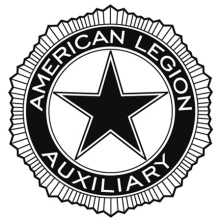 Department of North CarolinaEducation Program Action PlanChairman:	JoAnn Stevens						Member:	Patsy Ledford					PO Box 343   									369 Bob Hill Rd				Snow Hill   28580								Whittier   28789				jartisstevens@yahoo.com						Harleyshequah@gmail.comMember:	Susan Campbell					114 Bayview Trail																Edenton   27932																	Sweetsue1950@embarqmail.comWhat is this program, and why do we have it?The Education Program promotes the American Legion Auxiliary’s role in providing quality education for children and adults through classroom activities, literacy programs, scholarship promotions and support of education beyond high school, with a special emphasis on children of veterans and service members.Education Awards Deadlines and Submission Requirements:Taking the time to share a favorite story about the positive impact you or someone you know has had on our mission is worth doing! It helps us tell the world who we are, what we do, and why we matter. Just two simple steps to add your part to our national success story:1) 	Please follow instructions as you fill out the Report and Awards Form.2) Provide details/examples of your activity. Awards:Unit Award: Most Outstanding Unit Education Program. Deadline: April 30, 2020Scholarships:Note: Scholarship applications are available for download on the national website, www.ALAforVeterans.org/scholarships.National Scholarships:A.	Children of Warriors National Presidents’ Scholarship*	Candidates for this award shall be daughters, sons, grandsons, granddaughters, great-granddaughters, great-grandsons of veterans who served in the Armed Forces during eligibility dates for membership in The American Legion*	These scholarships are for undergraduate study only at a four-year accredited college or university and may be used for tuition, books, fees, room, and board.*	Applications are available for download on the National website: alaforveterans.org*	Deadline: Application to National no later than March 1, 2020.B.	The Non-Traditional Student Scholarship*	One $2,000 scholarship is awarded annually per Auxiliary National geographic division. The applicant may be pursuing training in a certified, trade, professional, or technical program, or a two-year or four-year degree program.*	Applicant must be a member of The American Legion, Auxiliary, or Sons of The American Legion.*	Dues must have been paid for the two preceding years and for the calendar year in which the application is made.*	Applicant may be pursuing training in a certified, trade, professional, or technical program, or a two-year or four-year degree program.*	Deadline: Application to National no later than March 1, 2020.C.	Spirit of Youth Scholarship*	Five scholarships, in the amount of $5,000 each, will be awarded for 2020. One scholarship will be awarded in each National division of the American Legion Auxiliary. *	Candidates for this award shall be/shall have been Junior members of the American Legion Auxiliary, have held membership in the American Legion Auxiliary for the past three consecutive years (2017, 2018 and 2019), and must be a paid member for the current (2020) membership year. Applicant must continue her membership in the American Legion Auxiliary during the scholarship period.*	Applicants must be in their senior year of high school.*	This is a scholarship to attend an accredited institution of higher education. Applicants must be of good character and have grades which meet entrance requirements at the institution of their choice. Applicants must have at least a 3.0 GPA using a 4.0 base.*	Applicants must present the completed application to their local American Legion Auxiliary unit presidents ON OR BEFORE MARCH 1, 2020*	Judging, at all levels, shall be on the following basis:Character/Leadership	30%
Essay/Application		30%
Academic Achievement	40%	Complete information on National American Legion Auxiliary website: alaforveterans.orgD.	Junior Auxiliary Loyalty Scholarship*	Scholarship applications should be sent to Department Education Chairman.  Deadline: 02/15/20Special 100th Anniversary History Program Facts:The American Legion and the Auxiliary have been advocates of Education through the years. Kicking off at its inception in 1919, The American Legion met with representatives of the National Education Association to discuss the state of Education in our country and to create awareness of the problems of illiteracy. The first American Education Week was introduced in December of 1921, with The American Legion and the NEA as cosponsors. The week before Thanksgiving has been designated as American Education Week and Auxiliary Members still support this important week.